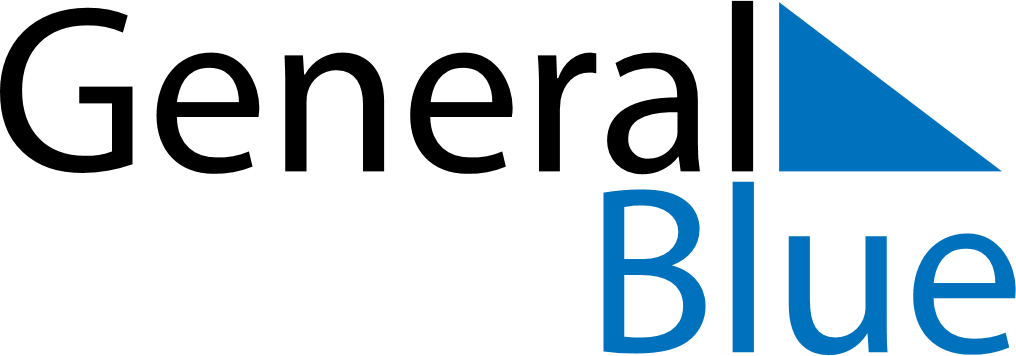 January 2024January 2024January 2024January 2024January 2024January 2024Heinola, Paijat-Hame, FinlandHeinola, Paijat-Hame, FinlandHeinola, Paijat-Hame, FinlandHeinola, Paijat-Hame, FinlandHeinola, Paijat-Hame, FinlandHeinola, Paijat-Hame, FinlandSunday Monday Tuesday Wednesday Thursday Friday Saturday 1 2 3 4 5 6 Sunrise: 9:30 AM Sunset: 3:07 PM Daylight: 5 hours and 36 minutes. Sunrise: 9:29 AM Sunset: 3:08 PM Daylight: 5 hours and 39 minutes. Sunrise: 9:29 AM Sunset: 3:10 PM Daylight: 5 hours and 41 minutes. Sunrise: 9:28 AM Sunset: 3:12 PM Daylight: 5 hours and 43 minutes. Sunrise: 9:27 AM Sunset: 3:13 PM Daylight: 5 hours and 46 minutes. Sunrise: 9:26 AM Sunset: 3:15 PM Daylight: 5 hours and 48 minutes. 7 8 9 10 11 12 13 Sunrise: 9:25 AM Sunset: 3:17 PM Daylight: 5 hours and 51 minutes. Sunrise: 9:24 AM Sunset: 3:19 PM Daylight: 5 hours and 54 minutes. Sunrise: 9:23 AM Sunset: 3:21 PM Daylight: 5 hours and 58 minutes. Sunrise: 9:22 AM Sunset: 3:23 PM Daylight: 6 hours and 1 minute. Sunrise: 9:20 AM Sunset: 3:25 PM Daylight: 6 hours and 4 minutes. Sunrise: 9:19 AM Sunset: 3:28 PM Daylight: 6 hours and 8 minutes. Sunrise: 9:17 AM Sunset: 3:30 PM Daylight: 6 hours and 12 minutes. 14 15 16 17 18 19 20 Sunrise: 9:16 AM Sunset: 3:32 PM Daylight: 6 hours and 16 minutes. Sunrise: 9:14 AM Sunset: 3:34 PM Daylight: 6 hours and 20 minutes. Sunrise: 9:13 AM Sunset: 3:37 PM Daylight: 6 hours and 24 minutes. Sunrise: 9:11 AM Sunset: 3:39 PM Daylight: 6 hours and 28 minutes. Sunrise: 9:09 AM Sunset: 3:42 PM Daylight: 6 hours and 32 minutes. Sunrise: 9:07 AM Sunset: 3:44 PM Daylight: 6 hours and 37 minutes. Sunrise: 9:05 AM Sunset: 3:47 PM Daylight: 6 hours and 41 minutes. 21 22 23 24 25 26 27 Sunrise: 9:03 AM Sunset: 3:49 PM Daylight: 6 hours and 46 minutes. Sunrise: 9:01 AM Sunset: 3:52 PM Daylight: 6 hours and 50 minutes. Sunrise: 8:59 AM Sunset: 3:55 PM Daylight: 6 hours and 55 minutes. Sunrise: 8:57 AM Sunset: 3:57 PM Daylight: 7 hours and 0 minutes. Sunrise: 8:55 AM Sunset: 4:00 PM Daylight: 7 hours and 5 minutes. Sunrise: 8:53 AM Sunset: 4:03 PM Daylight: 7 hours and 10 minutes. Sunrise: 8:50 AM Sunset: 4:06 PM Daylight: 7 hours and 15 minutes. 28 29 30 31 Sunrise: 8:48 AM Sunset: 4:08 PM Daylight: 7 hours and 20 minutes. Sunrise: 8:46 AM Sunset: 4:11 PM Daylight: 7 hours and 25 minutes. Sunrise: 8:43 AM Sunset: 4:14 PM Daylight: 7 hours and 30 minutes. Sunrise: 8:41 AM Sunset: 4:17 PM Daylight: 7 hours and 35 minutes. 